Summer programme 2022École nationale supérieure Louis-Lumièrewith the support of theFrench Ministry for Europe and Foreign AffairsJuly 11th - August 19th 2022 APPLICATION FILE PERSONAL INFORMATION: Surname:First name:Nationality:Permanent Address:Country/Region: Street: City: State: Postal Code: Personal situation:  StudentName of the School / Department / MajorYear of study: Young professional Function:Company:Field of activity: Other:Date of birth: Age:Cell phone number:  + E-mail:Skype:CVDiploma:Other:  
Professional experience:YOUR INTEREST IN THIS WORKSHOPPlease note that these elements are meant to help the jury assess your familiarity with sound practices. However, this workshop will not be dedicated to carrying out personal projects.Do you listen to radio documentaries? If so, please specify where – radios, web radios, podcasts, festivals, etc.Have you already produced a radio / podcast work, or a creative work involving sound? Or any kind of audiovisual work?
If so, please submit link.Do you currently have a radio / podcast project, or a creative project involving sound? If so, please provide a 1-page synopsis.In your opinion, what impact will your stay in France have on your professional career?How do you imagine your career in 5 years? Be precise. YOUR LANGUAGE SKILLSHave you ever been to France? If so, why and for how long? Tourism, linguistic stay, studies? Sound recording skills (specify equipment)Use of sound editing software (specify software)Documents to be attached to this form : All documents including this form must be gathered in one pdfCV (1 page) (in English)A cover letter (in English) explaining the various reasons why you are applying for this workshop (1 page)A 1-page synopsis of your current sound-based project (if relevant)An ID photo in digital format, to be inserted at the top of the initial page of this file.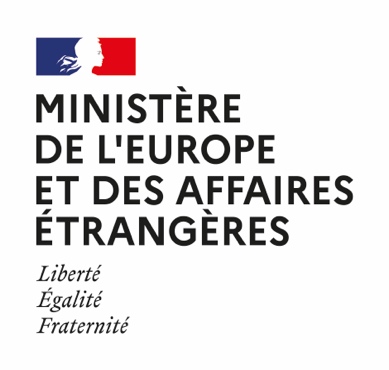 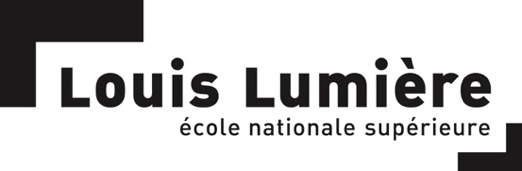 Candidate photoYearDiploma / Name of the school/university GradeDescriptionYearName of the school DescriptionDuration YearName of the entityDescription (function)ENGLISH……. A1/A2 B1/B2 C1/C2 BilingualFRENCH…… A1/A2 B1/B2 C1/C2 BilingualEquipment: ……….Equipment: ……….Equipment: ……….Level Very good Good Good Medium PoorSoftware: ……….Software: ……….Level Very good Very good Good Medium Poor